Выступление отряда ЮИДВ рамках недели правовых знаний было подготовлено выступление 4в класса, отряда ЮИД. Данное мероприятие направлено на формирование знаний, умений и навыков безопасного поведения на дорогах.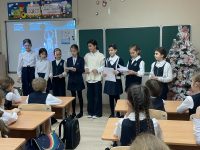 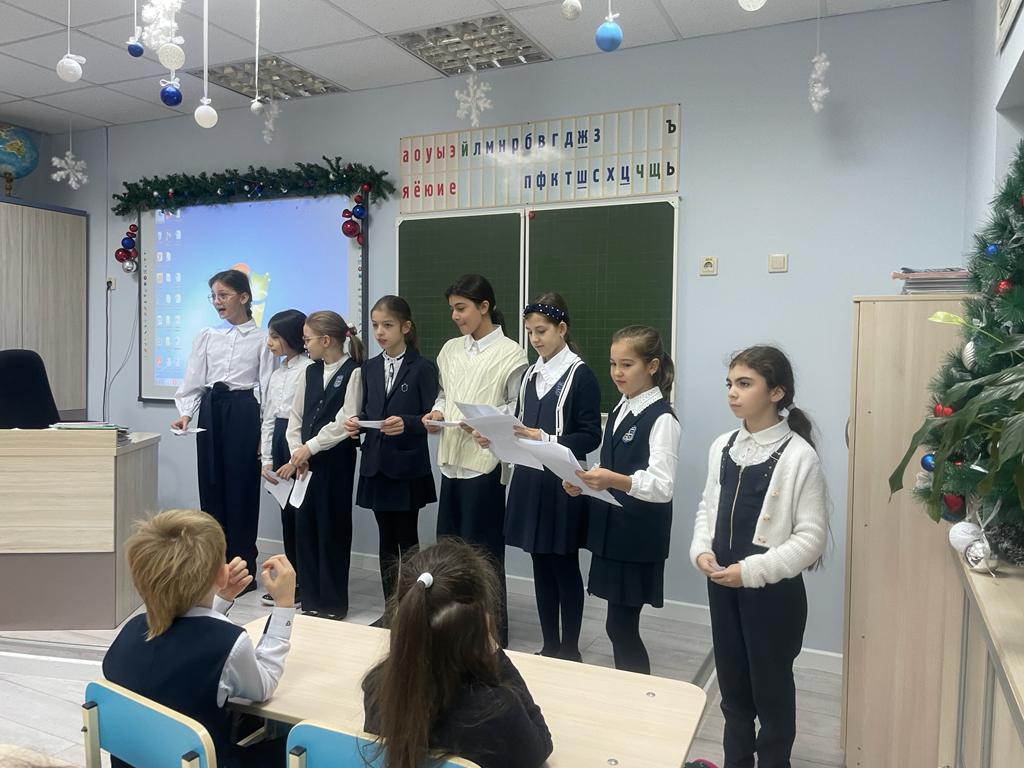 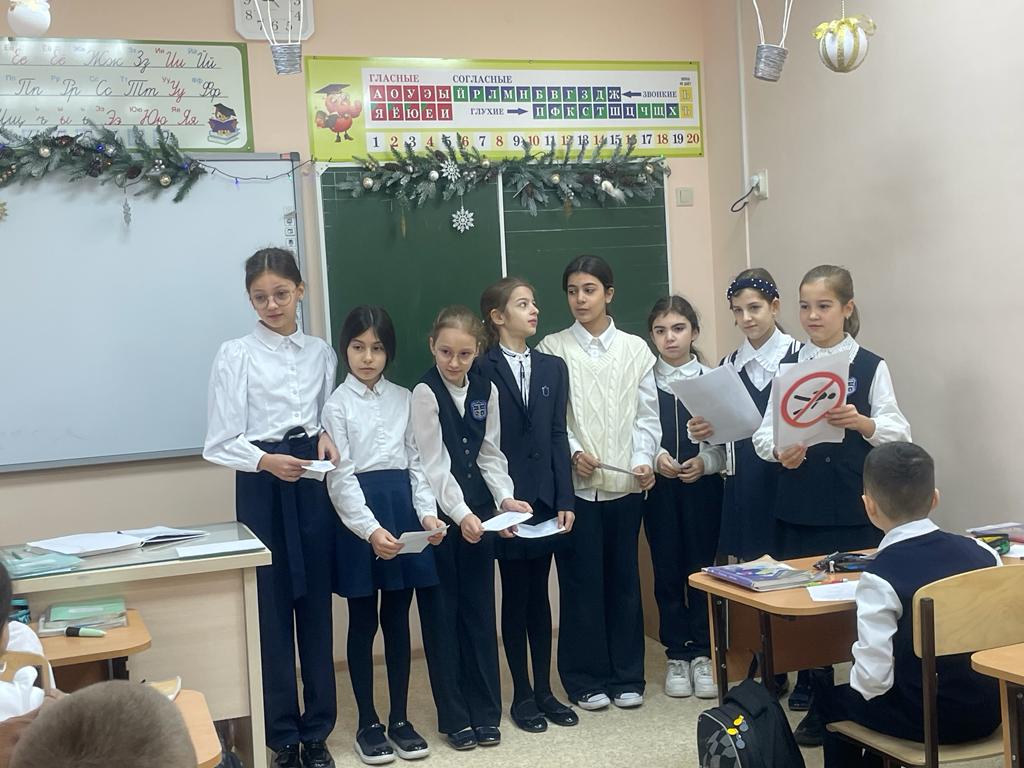 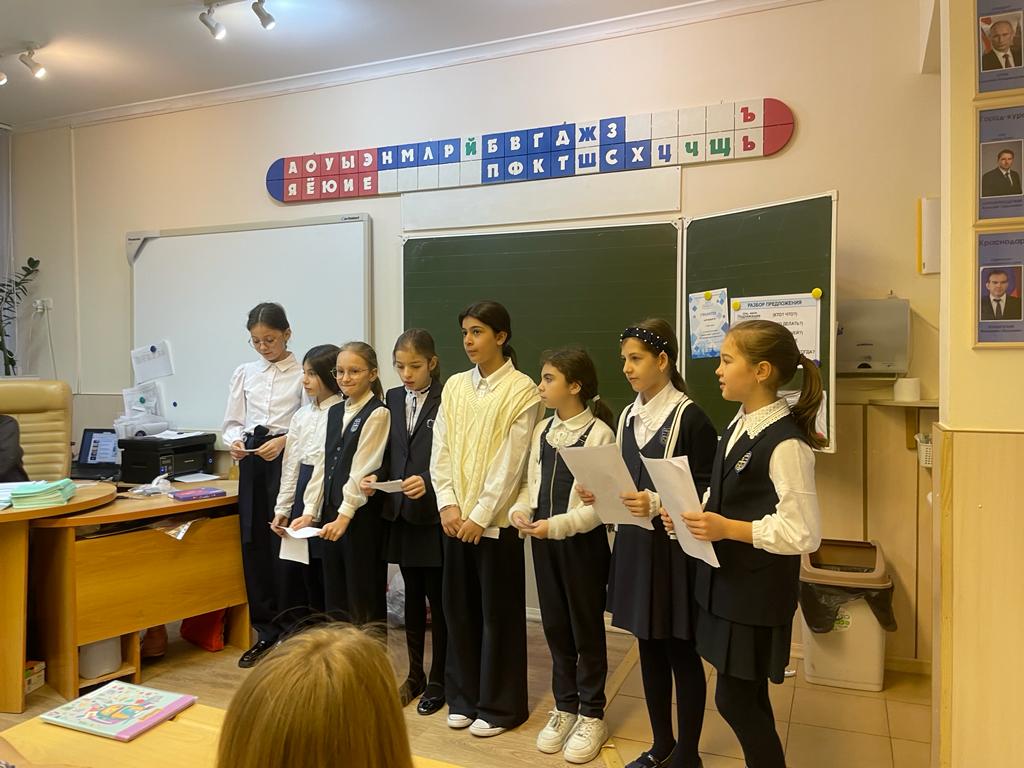 